                                                                ПОСТАНОВЛЕНИЕ                         проект              Главы муниципального образования«Натырбовское сельское поселение»«   » ноября  2018 г.                                              №    .                                              с.Натырбово                   О внесении изменений и дополнений в Постановление № 38 от 04.12.2017года                                    «Об утверждении административного регламента по предоставлению   муниципальной услуги «Выдача копий архивных документов, подтверждающих право»»В целях исполнения Федерального закона от 19.07.2018 года  № 204-ФЗ  «О внесении изменений  в Федеральный закон от 27 июля 2010 года  № 210-ФЗ «Об организации предоставления государственных и муниципальных услуг»» в части установления дополнительных гарантий граждан при получении государственных и муниципальных услуг ,  руководствуясь Уставом муниципального образования «Натырбовское сельское поселение»                                                                                П О С Т А Н О В Л Я Ю :Внести в Постановление № 38 от  04.12.2017 года  «Об утверждении   административного регламента по предоставлению   муниципальной услуги «Выдача копий архивных документов, подтверждающих право» следующие изменения и дополнения:1.1. Часть 2.6. статьи 2 дополнить пунктом 2.6.4. следующего содержания:«2.6.4. Специалист Администрации не вправе требовать от заявителя:представления документов и информации, отсутствие и (или) недостоверность которых не указывались при первоначальном отказе в приеме документов, необходимых для предоставления муниципальной услуги, либо в предоставлении муниципальной услуги, за исключением следующих случаев:а) изменение требований нормативных правовых актов, касающихся предоставления муниципальной услуги, после первоначальной подачи заявления о предоставлении муниципальной услуги;б) наличие ошибок в заявлении о предоставлении муниципальной услуги и документах, поданных заявителем после первоначального отказа в приеме документов, необходимых для предоставления муниципальной услуги, либо в предоставлении муниципальной услуги и не включенных в представленный ранее комплект документов;в) истечение срока действия документов или изменение информации после первоначального отказа в приеме документов, необходимых для предоставления муниципальной услуги, либо в предоставлении муниципальной услуги;г) выявление документально подтвержденного факта (признаков) ошибочного или противоправного действия (бездействия) должностного лица органа, предоставляющего муниципальную услугу, муниципального служащего,  при первоначальном отказе в приеме документов, необходимых для предоставления и муниципальной услуги, либо в предоставлении муниципальной услуги, о чем в письменном виде за подписью руководителя органа, предоставляющего муниципальную услугу  при первоначальном отказе в приеме документов, необходимых для предоставления муниципальной услуги, уведомляется заявитель, а также приносятся извинения за доставленные неудобства.».1.2. Пункт 3 части 5.1. статьи 5 изложить в следующей редакции:«3) требование у заявителя документов или информации либо осуществления действий, представление или осуществление которых не предусмотрено нормативными правовыми актами Российской Федерации, нормативными правовыми актами субъектов Российской Федерации, муниципальными правовыми актами для предоставления муниципальной услуги;».1.3. Часть 5.1. статьи 5 дополнить пунктом 10 следующего содержания:«10) требование у заявителя при предоставлении муниципальной услуги документов или информации, отсутствие и (или) недостоверность которых не указывались при первоначальном отказе в приеме документов, необходимых для предоставления муниципальной услуги, либо в предоставлении муниципальной услуги, за исключением случаев, предусмотренных пунктом 4 части 1 статьи 7 Федерального закона от 27.07.2010 N 210-ФЗ.».1.4. Часть 5.6. статьи 5  дополнить пунктами 5.6.1 и 5.6.2 следующего содержания:«5.6.1. В случае признания жалобы подлежащей удовлетворению в ответе заявителю, указанном в пункте 5.6, дается информация о действиях, осуществляемых органом, предоставляющим муниципальную услугу, в целях незамедлительного устранения выявленных нарушений при оказании муниципальной услуги, а также приносятся извинения за доставленные неудобства, и указывается информация о дальнейших действиях, которые необходимо совершить заявителю в целях получения муниципальной услуги.5.6.2. В случае признания жалобы не подлежащей удовлетворению в ответе заявителю, указанном в пункте 5.6, даются аргументированные разъяснения о причинах принятого решения, а также информация о порядке обжалования принятого решения.».Настоящее Постановление  обнародовать на информационном стенде в администрации                       поселения  и разместить  на  официальном сайте администрации в сети Интернет  по                     адресу:  //adm-natyrbovo.ru//Настоящее Постановление вступает в силу со дня его обнародования.Глава муниципального образования«Натырбовское сельское поселение»                                    Н.В.Касицына  УРЫСЫЕ ФЕДЕРАЦИЕАДЫГЭ РЕСПУБЛИКМУНИЦИПАЛЬНЭ  ГЪЭПСЫКIЭ ЗИIЭ «НАТЫРБЫЕ  КЪОДЖЭ ПСЭУПI»385434 с. Натырбово,ул. Советская № 52тел./факс 9-76-69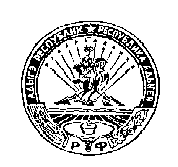 РОССИЙСКАЯ ФЕДЕРАЦИЯРЕСПУБЛИКА АДЫГЕЯМУНИЦИПАЛЬНОЕ ОБРАЗОВАНИЕ«НАТЫРБОВСКОЕ СЕЛЬСКОЕ ПОСЕЛЕНИЕ»385434 с. Натырбово, ул. Советская № 52тел./факс 9-76-69